В соответствии со статьей 349.5 Трудового Кодекса Российской Федерацииадминистрация  ПОСТАНОВЛЯЕТ:1. Внести в постановление администрации муниципального района «Печора» от 10.02.2017 г. № 119 «О Порядке размещения информации о рассчитываемой за календарный год среднемесячной заработной плате руководителей, их заместителей и главных бухгалтеров муниципальных учреждений МР «Печора», ГП «Печора», муниципальных унитарных предприятий МР «Печора», ГП «Печора» в информационно-телекоммуникационной сети «Интернет» и представления указанными лицами данной информации» следующие изменения:1.1. Дополнить пункт 2 приложения подпунктом 2.1. следующего содержания:«2.1. В случае отсутствия у муниципального учреждения, муниципального унитарного предприятия официального сайта, информация в отношении руководителей, их заместителей и главных бухгалтеров муниципальных учреждений и муниципальных унитарных предприятий размещается в сети «Интернет» на официальном сайте администрации МР «Печора» в соответствующем разделе».1.2. Дополнить пункт 3 приложения подпунктом 3.1. следующего содержания:«3.1. Муниципальные учреждения, муниципальные унитарные предприятия ежегодно в срок до 15 марта года, следующего за отчетным, представляют информацию за предшествующий календарный год в сектор по кадрам и муниципальной службе администрации МР «Печора», за исключением случая, указанного в пункте 2 настоящего Порядка».2. Настоящее постановление вступает в силу со дня официального опубликования и подлежит  размещению на официальном сайте муниципального района «Печора».попопопоАДМИНИСТРАЦИЯМУНИЦИПАЛЬНОГО РАЙОНА« ПЕЧОРА »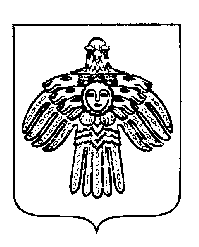 «ПЕЧОРА »  МУНИЦИПАЛЬНÖЙ  РАЙОНСААДМИНИСТРАЦИЯ ПОСТАНОВЛЕНИЕ ШУÖМПОСТАНОВЛЕНИЕ ШУÖМПОСТАНОВЛЕНИЕ ШУÖМ«  16  »  марта  2017 г.г. Печора,  Республика Коми	                            №  267       О внесении изменений в постановление администрации МР «Печора» от 10.02.2017 г. № 119Глава администрацииА.М. Соснора